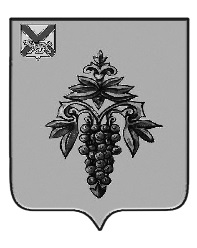 ДУМА ЧУГУЕВСКОГО МУНИЦИПАЛЬНОГО ОКРУГА Р  Е  Ш  Е  Н  И  ЕО Положении об организации библиотечного обслуживания населения, комплектования и обеспечения сохранности библиотечных фондов библиотек Чугуевского муниципального округаПринято Думой Чугуевского муниципального округа«26» марта 2021 годаСтатья 1.Утвердить прилагаемое «Положение об организации библиотечного обслуживания населения, комплектования и обеспечения сохранности библиотечных фондов библиотек Чугуевского муниципального округа».Статья 2. Признать утратившими силу:- решение Думы Чугуевского муниципального района от 26 декабря 2014 года № 548 – НПА «Положение об организации библиотечного обслуживания населения,  комплектование и обеспечение сохранности библиотечных фондов библиотек на территории Чугуевского муниципального района»;- решение Думы Чугуевского муниципального района от 02 сентября 2015 года № 629-НПА О внесении изменений в решение Думы Чугуевского муниципального района от 26 декабря 2014 года № 548 – НПА «О Положении об организации библиотечного обслуживания населения, комплектовании и обеспечение сохранности библиотечных фондов библиотек на территории Чугуевского муниципального района».Статья 3. Настоящее решение вступает в силу со дня его официального опубликования.«29» марта 2021 г.№ 177 – НПА УТВЕРЖДЕНОрешением Думы Чугуевского муниципального округаот «29» марта 2021 г. № 177 – НПА Положение об организации библиотечного обслуживания населения, комплектования и обеспечения сохранности библиотечных фондов библиотек Чугуевского муниципального округаПоложение об организации библиотечного обслуживания населения, комплектования и обеспечения сохранности библиотечных фондов библиотек Чугуевского муниципального округа (далее - Положение) устанавливает основы деятельности муниципальных библиотек Чугуевского муниципального округа, гарантирует права человека на свободный доступ к информации, свободное духовное развитие, приобщение к ценностям культуры, а также на культурную, научную и образовательную деятельность.1. Общие положения1.1. Настоящее Положение разработано в соответствии с Конституцией РФ, Гражданским кодексом РФ, Федеральным законом от 06 октября 2003 года № 131-ФЗ «Об общих принципах организации местного самоуправления в Российской Федерации», Федеральным законом Российской Федерации от 27 марта 2006 года № 152-ФЗ «О персональных данных», Федеральным законом от 29 декабря 1994 года № 78-ФЗ «О библиотечном деле», законом Российской Федерации от 09 октября 1992 года № 3612-1 «Основы законодательства Российской Федерации о культуре», Законом Приморского края от 21 ноября 1996 года № 65-КЗ «О библиотеках и библиотечном деле в Приморском крае», Уставом Чугуевского муниципального округа и направлено на реализацию полномочий Чугуевского муниципального округа по организации библиотечного обслуживания населения на территории Чугуевского муниципального округа.1.2. Действие Положения распространяется на библиотеки, финансируемые за счет средств муниципального бюджета, а в части регулирования вопросов сохранения и использования библиотечных фондов, как части культурного наследия жителей Чугуевского муниципального округа - на все библиотеки независимо от их организационно-правовых форм и форм собственности.2. Основные виды библиотек2.1. Основными видами библиотек на территории Чугуевского муниципального округа, осуществляющих библиотечное обслуживание населения с учетом порядка их учреждения и форм собственности, являются:- муниципальные общедоступные библиотеки;- библиотеки муниципальных образовательных организаций;- библиотеки предприятий, учреждений, организаций.2.2. Муниципальными общедоступными библиотеками являются структурные подразделения централизованной библиотечной системы Муниципального казенного учреждения «Центр культуры и библиотечного обслуживания» (далее ЦБС МКУ «ЦКБО»): центральная библиотека с. Чугуевка, сельские библиотеки-филиалы.2.3. Муниципальные общедоступные библиотеки Чугуевского муниципального округа оказывают библиотечные услуги населению в соответствии с Уставом Муниципального казенного учреждения «Центр культуры и библиотечного обслуживания» и Правилами пользования библиотеками.3. Полномочия органов местного самоуправления Чугуевского муниципального округа и ЦБС МКУ «ЦКБО» в области библиотечного обслуживания населения, комплектования и обеспечения сохранности библиотечных фондов библиотек3.1. Полномочия Думы Чугуевского муниципального округа:- принятие нормативных правовых актов, регулирующих организацию библиотечного обслуживания населения, комплектование и обеспечение сохранности библиотечных фондов на территории округа.3.2. Полномочия администрации Чугуевского муниципального округа:- создание муниципальной сети общедоступных библиотек для обеспечения прав граждан на библиотечное обслуживание;- финансирование комплектования и обеспечения сохранности библиотечных фондов муниципальных библиотек;- присвоение ведущей универсальной библиотеке округа статуса центральной библиотеки;- принятие муниципальных целевых программ библиотечного обслуживания населения, комплектования и обеспечения сохранности библиотечных фондов библиотек округа;-  создание, реорганизация и ликвидация муниципальных библиотек, в соответствии с установленным порядком;- определение порядка установления льгот для отдельных категорий граждан по оплате услуг, предоставляемых муниципальными общедоступными библиотеками;- определение видов документов, входящих в состав обязательного экземпляра округа.3.3. Компетенция ЦБС МКУ «ЦКБО»:- самостоятельное определение содержания и конкретных форм своей деятельности в соответствии с целями и задачами, указанными в уставе МКУ «ЦКБО»;- утверждение по согласованию с администрацией Чугуевского муниципального округа правил пользования библиотеками;- определение суммы залога при предоставлении редких и ценных изданий, а также в других случаях, определенных правилами пользования библиотеками;- установление ограничений на копирование, экспонирование и выдачу редких и иных документов, предназначенных для постоянного хранения, в соответствии с правилами пользования библиотекой;- определение в соответствии с правилами пользования библиотекой видов и размеров компенсации ущерба, нанесенного пользователями библиотек;- осуществление хозяйственной деятельности в целях расширения перечня предоставляемых пользователям библиотек услуг и социально-творческого развития библиотек при условии, что это не наносит ущерба их основной деятельности;- определение условий использования библиотечных фондов на основе договоров с юридическими и физическими лицами;- создание библиотечных объединений в порядке, установленном действующим законодательством;- участие на конкурсной или иной основе в реализации федеральных и региональных программ развития библиотечного обслуживания населения;-  самостоятельное определение источников комплектования своих фондов;- изъятие и реализация документов из своих фондов в соответствии с порядком исключения документов, согласованным с администрацией Чугуевского муниципального округа, в соответствии с действующими нормативными правовыми актами;- организация заочного или надомного библиотечного обслуживания населения.4. Права пользователей муниципальных общедоступных библиотек4.1. Пользователи муниципальных общедоступных библиотек имеют право доступа в библиотеки и право свободного выбора библиотек в соответствии со своими потребностями и интересами.4.2. Порядок доступа к фондам муниципальных общедоступных библиотек, перечень основных услуг и условия их предоставления устанавливаются в соответствии с уставом МКУ «ЦКБО».4.3. В муниципальных общедоступных библиотеках граждане имеют право:- стать пользователями библиотек по предъявлении документов, удостоверяющих их личность, а несовершеннолетние в возрасте до 14 лет - документов, удостоверяющих личность их законных представителей;- бесплатно получать полную информацию о составе библиотечных фондов через систему каталогов и другие формы библиотечного информирования;- бесплатно получать консультационную помощь в поиске и выборе источников информации;- бесплатно получать во временное пользование любой документ из библиотечных фондов;- получать документы или их копии по межбиблиотечному абонементу из других библиотек;- пользоваться другими видами услуг, в том числе платными, перечень которых определяется правилами пользования библиотекой.5. Обеспечение прав отдельных категорий пользователей библиотек вЧугуевском муниципальном округе5.1. Библиотечное обслуживание детей и молодежи осуществляется в муниципальных общедоступных библиотеках, библиотеках муниципальных образовательных учреждений.5.2. Библиотечное обслуживание граждан, которые не могут посещать общедоступные библиотеки в силу преклонного возраста и физических недостатков, осуществляется через заочные или вне стационарные формы обслуживания, финансируемые за счет средств бюджета округа.5.3. Слепые и слабовидящие люди имеют право на библиотечное обслуживание и получение документов на специальных носителях информации через систему межбиблиотечного абонемента Приморского края.5.4. Национальные меньшинства, проживающие на территории округа, имеют право на получение документов на родном (национальном) языке через систему межбиблиотечного абонемента Приморского края.6. Комплектование и сохранность муниципальных библиотечных фондов библиотек6.1. Библиотеки свободны в выборе источников приобретения документов.6.2. Комплектование библиотечных фондов библиотек осуществляется:- путем покупки документов за наличный и безналичный расчеты;- в форме книгообмена;- на основе договорной деятельности с предприятиями и организациями;- путем дарственных пожертвований и безвозмездной передачи;- путем поступления документов, направляемых органами местного самоуправления округа;- на основе получения обязательных экземпляров документов в порядке, установленном действующим законодательством.6.3. При комплектовании библиотечных фондов муниципальных общедоступных библиотек округа учитываются потребности населения, читательский спрос, данные об использовании имеющегося собрания документов, профиль библиотек, обслуживающих читателей, нормативы библиотечно-информационного обслуживания населения.6.4. Учет, хранение, использование и отчуждение документов, находящихся в фондах муниципальных библиотек, осуществляются в соответствии с действующим законодательством.6.5. В целях приобретения максимально полного и качественного собрания печатной продукции центральная библиотека округа координируют отбор литературы в свои фонды с учетом профиля деятельности и потребностей обслуживаемого населения.6.6. Сохранность библиотечных фондов муниципальных общедоступных библиотек обеспечивается посредством учета, консервации, реставрации библиотечных фондов, разработки и внедрения системы безопасности библиотек в соответствии с действующим законодательством.7. Внестационарные пункты библиотечного обслуживания7.1. Внестационарное библиотечное обслуживание в Чугуевском муниципальном округе - составная часть деятельности муниципальных общедоступных библиотек, обеспечивающая дифференцированное библиотечное обслуживание пользователей за пределами стационарной библиотеки и приближение библиотечных услуг к месту жительства, работы, учебы или отдыха населения. Внестационарное библиотечное обслуживание населения осуществляется посредством мобильных библиотечных пунктов, выездных читальных залов и иных формах, предусмотренных законодательством.8. Формирование и предоставление пользователям электронных баз данных8.1. В центральной библиотеке Чугуевского муниципального округа в целях удовлетворения информационных, культурных и образовательных потребностей населения формируются электронные базы данных, включая собственные электронные библиографические базы данных и приобретаемые на рынке электронных изданий.8.2. Единый электронный каталог, созданный в центральной библиотеке на основе собственных фондов, оборудования и материалов, предоставляется пользователям библиотек на безвозмездной основе в читальных залах и в соответствии с правилами пользования библиотекой.8.3. Копирование и тиражирование электронных баз данных, созданных в центральной библиотеке, осуществляется в соответствии с правилами пользования библиотекой.9. Обеспечение доступа населения к информации о деятельности органов местного самоуправления9.1. Органы местного самоуправления Чугуевского муниципального округа направляют в Центральную библиотеку официальные доклады, информационные материалы, официальные справочные документы.9.2. Печатные средства массовой информации, утвержденные администрацией Чугуевского муниципального округа, направляют в ЦБС МКУ «ЦКБО» экземпляры каждого выпуска газеты.9.3. ЦБС МКУ «ЦКБО» формирует фонды официальной информации на основе документов, получаемых из органов местного самоуправления округа и средств массовой информации.9.4. Пополнение библиотечного фонда осуществляется по мере поступления документов.9.5. Для осуществления поиска необходимой информации в муниципальных библиотеках ведется систематическая картотека опубликованных материалов органов местного самоуправления округа.9.6. Населению Чугуевского муниципального округа предоставляются:- доступ к хранящейся в муниципальных библиотеках информации о деятельности органов местного самоуправления через систему каталогов;- выдача во временное пользование документов, информации, хранящейся в муниципальных библиотеках.9.7. Библиографическое описание официальных документов органов местного самоуправления округа осуществляется в соответствии с правилами, установленными ГОСТ 7.1.-84. «Библиографическое описание документа. Общие требования и правила составления», регламентирующими составление описаний отдельных произведений печати и некнижных изданий для формирования систематической картотеки опубликованных материалов.9.8. Систематизация картотеки осуществляется в соответствии с универсальной системой классификации «Библиотечно-библиографическая классификация» применяемой в Российской Федерации.9.9. В целях обеспечения права неограниченного круга лиц на доступ к информации о деятельности органов местного самоуправления округа в помещении Центральной библиотеки создается пункт подключения к сети Интернет.10. Финансовое обеспечение библиотек Чугуевского муниципального округа10.1. Организация библиотечного обслуживания населения, комплектование и обеспечение сохранности библиотечных фондов муниципальных библиотек округа осуществляется за счет средств бюджета Чугуевского муниципального округа и иных источников, не запрещенных действующим законодательством.Глава Чугуевского муниципального округаР.Ю. Деменев